Leerperiode 4   SLB 							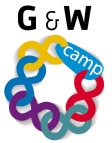 
De laatste 2 competenties van excelleren zijn ondernemendheid en creativiteit. 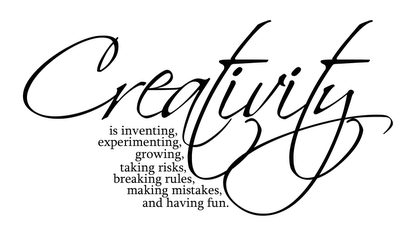 Titel opdracht:Excelleren- competenties behoren bij 
excellentie? Ondernemendheid en creativiteitOpdracht nr. 4-4ABehorend bij:Loopbaanvaardigheden      Loopbaanvaardigheden      Bewaren in:Portfolio ontwikkelingsgericht Portfolio ontwikkelingsgericht Planning:Week 4Week 4Opdracht:Bij ondernemendheid kun je denken aan: je kunt je inleven in de behoeftewereld van anderen, je maakt dan een proactieve manier een koppeling naar het vak van verpleegkundige waar jouw zorgvragers behoefte aan hebben.Bij creativiteit moet je denken aan: je bent nieuwsgierig naar andere oplossingen en mogelijkheden, je bent in staat om out-of-the box te denken en je vind het geen probleem om een pad af te verlaten.Ondernemendheid:
ik doe wat je zegt                                       →                                      proactieve houding, ik wil graag …..1          2          3          4          5          6          7         8          9          10Ik kan niet beter worden dan ik ben      →                                     kansen zien en grijpen1          2          3          4          5          6          7         8          9          10Ik zie het allemaal wel                             →                                      doelgericht werken 1          2          3          4          5          6          7         8          9          10Afwachten                                                 →                                    bereidheid om voortouw te nemen1          2          3          4          5          6          7         8          9          10Benoem 3 oefeningen om meer te ondernemen, dit mogen situaties thuis maar ook op school zijn:1. …………………………………………………………………………………………………………………….2. …………………………………………………………………………………………………………………….3. …………………………………………………………………………………………………………………….Creativiteit:
er is toch maar 1 goed antwoord?        →                                   open staan voor input1          2          3          4          5          6          7         8          9          10Dit is nieuw, dat weet ik niet                  →                                  nieuwsgierig zijn naar andere oplossingen en mogelijkheden1          2          3          4          5          6          7         8          9          10Zo doen we het toch altijd?                   →                                  platgetreden paden durven verlaten 1          2          3          4          5          6          7         8          9          10Benoem 3 oefeningen om meer creatief te werken, dit mogen situaties thuis maar ook op school zijn:1. …………………………………………………………………………………………………………………….2. …………………………………………………………………………………………………………………….3. …………………………………………………………………………………………………………………….